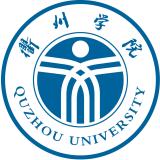 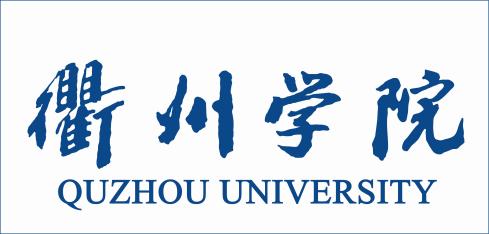 本科毕业设计（论文）商业概述题　　目：   　　                      作　　者：                             二级学院：                             专业班级：                             指导教师：       　　                  职　　称：                             (中文题目）的商业概述摘要：本商业概述对......的现状和问题进行分析，并针对......情况作了相关消费者行为的调查，通过运用......理论对......的营销环境、市场客户进行了系统分析，为进一步确定......的市场定位，建立适应......市场环境的营销战略体系提供了基础。关键词: (宋体小四号，正体。关键词以3-5个为宜，中间以分号隔开)The Business Landscape of ...Abstract: (Content)Key words:         Business Landscape营销产业介绍和背景、现状和问题分析目标客户群体调研和需求分析：消费者行为的调查，通过相关理论对其营销环境、市场客户进行分析确定市场定位，位建立适应某市场环境的营销战略体系提供了基础Works cited